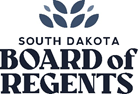 Name:	 		Institution:   	Reporting Period:      		Due Date:   	Project Title:Part I: Work SummaryUse the space below to summarize the status of the project in this reporting period. 300-word limit.Part II: Grant ActivityResearchers should report only competitive, external grants for the reporting period indicated above.  For each please provide a brief description ofthe project, investigator status, funding agency, funding status, and dollar amounts that was (or will be) awarded directly to you for one year.Total:Part III: Publication ActivityResearchers are asked to report articles submitted to or published in referred journals (including books or book chapter submissions).  Include thetitle of the article/chapter, name of the journal, and select the appropriate publication status for each.Part IV: Other Scholarly ActivityPlease use the space below to describe other scholarly activities such as conference participation, seminars, workshops, invited talks, etc.Part V: SignaturesUpon submission, I certify that the information provided in this progress report to be reflective of the research activity associated with theCompetitive Research Award for the time period specified.               Signature (Grant Recipient) type name or sign	Date	Signature (University Research Officer)	DateReporting Periods & Due DatesTitleAuthorsJournalPublication Status1.2.3.4.5.6.7.8.9.10.11.12.13.14.15.16.1st Interim Report2nd Interim ReportFinal Report                           Activity: November 30Activity: December 1 through April 30              Activity of complete funding period.Due: December 31, 2023                                 Due: July 31, 2024December 31, 2024